Целями трудового законодательства являются установление государственных гарантий трудовых прав и свобод граждан, создание благоприятных условий труда, защита прав и интересов работников и работодателей.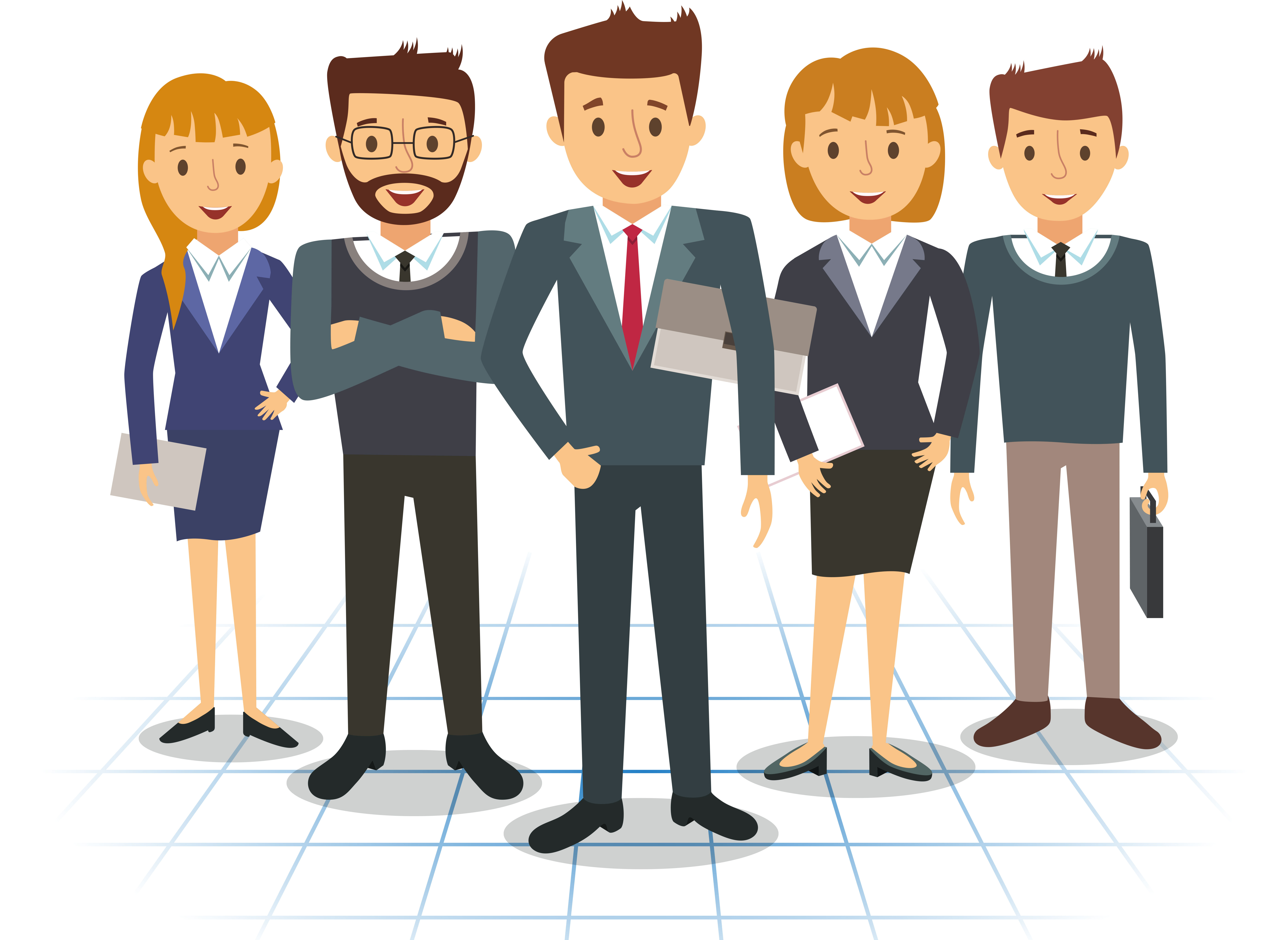 Основным документом, регулирующим трудовые отношения между работодателем и наемным работником, является Трудовой кодекс Российской Федерации (далее ТК РФ).Согласно ст. 3, 4 ТК РФ  ЗАПРЕЩАЕТСЯ!!!:1.использование принудительного труда;2.дискриминация работникови их трудаПрава работника (ст. 21 ТК РФ)Работник имеет право на:1.заключение, изменение и расторжение трудового договора в порядке и на условиях, которые установлены ТК РФ, иными федеральными законами;2. предоставление ему работы, обусловленном трудовым договором;3.рабочее место, соответствующее государственным нормативным требованиям охраны труда и условиям, 4.своевременную и в полном объеме выплату заработной платы;5. отдых, обеспечиваемый установлением нормальной продолжительности рабочего времени, сокращенного рабочего времени для отдельных профессий и категорий работников, предоставлением еженедельных выходных дней, нерабочих праздничных дней, оплачиваемых ежегодных отпусков;6.полную достоверную информацию об условиях труда и требованиях охраны труда на рабочем месте.7.объединение, включая право на создание профессиональных союзов и вступление в них для защиты своих трудовых прав, свобод и законных интересов;8.защиту своих трудовых прав, свобод и законных интересов всеми не запрещенными законом способами;9.возмещение вреда, причиненного ему в связи с исполнением трудовых обязанностей, и компенсацию морального вреда и другие.Обязанности работодателя (ст. 21 ТК РФ)Работодатель обязан:1.соблюдать трудовое законодательство и иные нормативные правовые акты, содержащие нормы трудового права, локальные нормативные акты, условия коллективного договора, соглашений и трудовых договоров;2.предоставлять работникам работу, обусловленную трудовым договором;3.обеспечивать безопасность и условия труда, соответствующие государственным нормативным требованиям охраны труда;4.обеспечивать работников оборудованием, инструментами, технической документацией и иными средствами, необходимыми для исполнения ими трудовых обязанностей;5.обеспечивать работникам равную оплату за труд равной ценности;6.выплачивать в полном размере причитающуюся работникам заработную плату в установленные законом сроки,7.предоставлять представителям работников полную и достоверную информацию, необходимую для заключения коллективного договора8.обеспечивать бытовые нужды работников, связанные с исполнением ими трудовых обязанностей;9.возмещать вред, причиненный работникам в связи с исполнением ими трудовых обязанностей, а также компенсировать моральный вред и другие.Согласно ст. 352 ТК РФ каждый имеет право защищать свои трудовые права и свободы всеми способами, не запрещенными законом.О нарушении трудовых прав Вы можете обратиться:Государственная инспекция труда по Вологодской области по адресу: г. Вологда, ул. Предтеченская, д.19, тел. (8172) 72-81-00, электронная почта: git35@rostrud.ru  Прокуратура Харовского района по адресу: г. Харовск, ул. Ленинградская, д.39, тел. (81732) 2-27-04, 2-26-09, 2-25-08.Харовский районный суд по адресу: г. Харовск, ул. Ленинградская, д.39, тел. (8172) 2-23-94, электронная почта: harovsky.vld@sudrf.ruНа горячую линию Департамента труда и занятости населения Вологодской области по тел. 8800-200-93-88.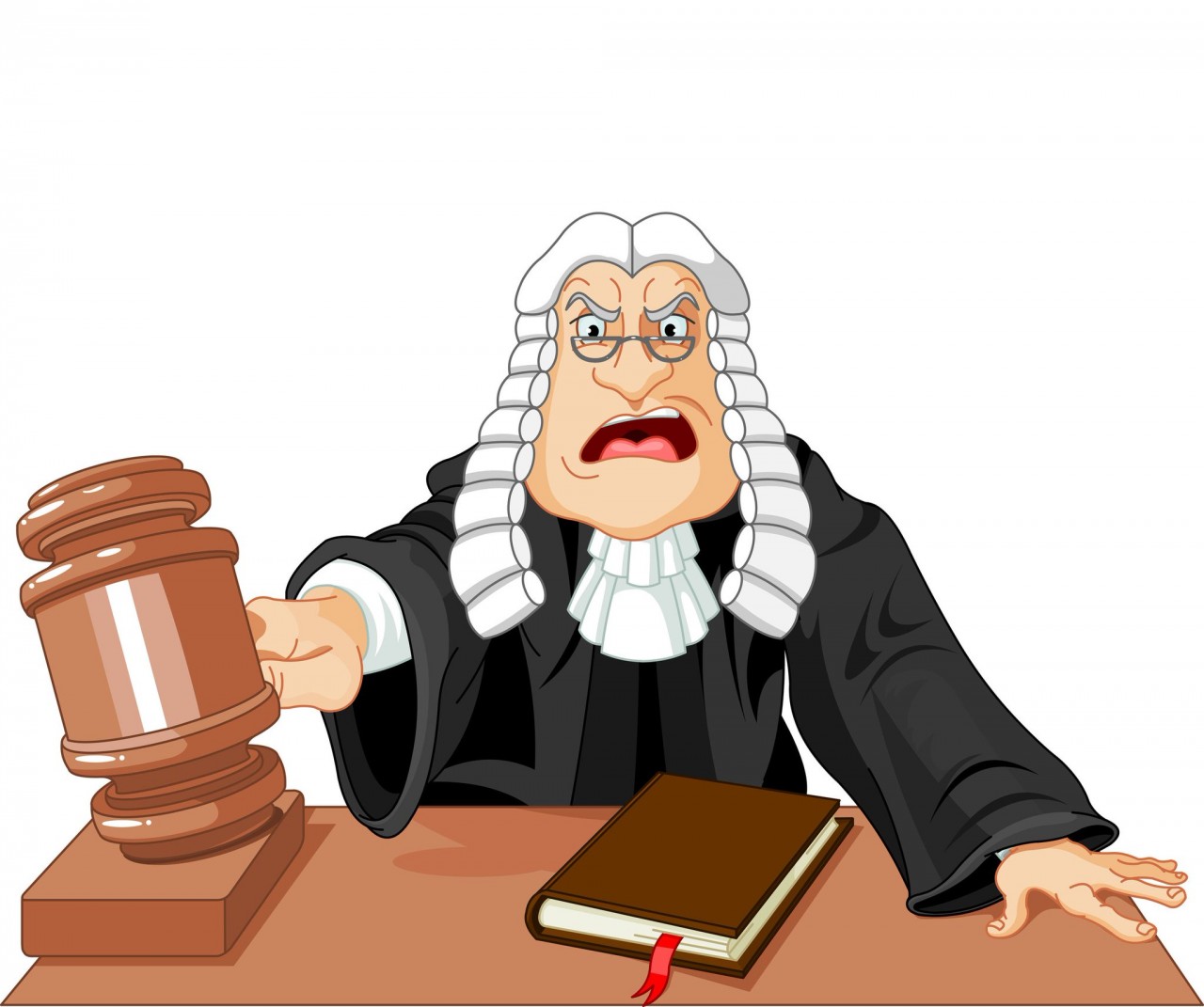 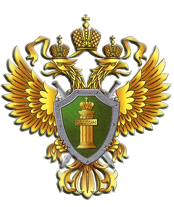 ПРОКУРАТУРА ВОЛОГОДСКОЙ ОБЛАСТИПРОКУРАТУРА ХАРОВСКОГО РАЙОНАПАМЯТКА«Защита трудовых прав»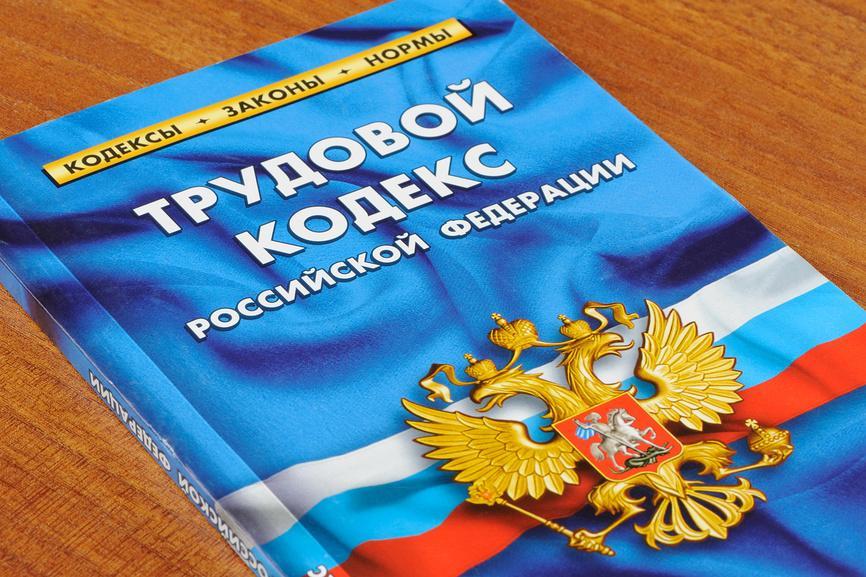 г. Харовск, 2021 год